Hier sind eine Reihe von Verständnisfragen zum Film ...                                       Name:_________________________Dipole und nicht-Dipole by einfach erklärt -5:00 Min1. Nenne die drei Bedingungen, die erfüllt sein müssen, damit Dipole entstehen können.2. Erkläre, warum Wasser Dipole bildet, CO2 aber nicht.2. Gib an ob die folgenden Verbindungen Dipole bilden oder nicht. Begründe kurz.	KF		HBr		H2S		CH4		CH3CAKKappenberg
Dipole und nicht-DipoleA44e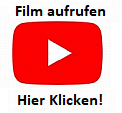 